Пример задания на 27-28 февраля 2018г.Общее описание: В основу задания заложены основные требования  компетенции Инженерная графика CAD (САПР)  модуль 1_1  без подготовки анимации и фотореалистичных изображений.Перед участниками стоит задача:Построить электронные модели нескольких деталей механизма Редуктора.На одну из деталей оформить чертеж.Закончить финальную сборку Редуктора в 3D , путем добавления в сборку, спроектированных вами электронных моделей деталей, недостающие готовые детали (прилагаются в задании) и стандартные изделия (прилагаются в задании или использовать из библиотек/приложений ПО). С помощью сопряжений необходимо определить положение компонентов в сборке.Выполнить разнесение нескольких позиций деталей 3D сборки Редуктора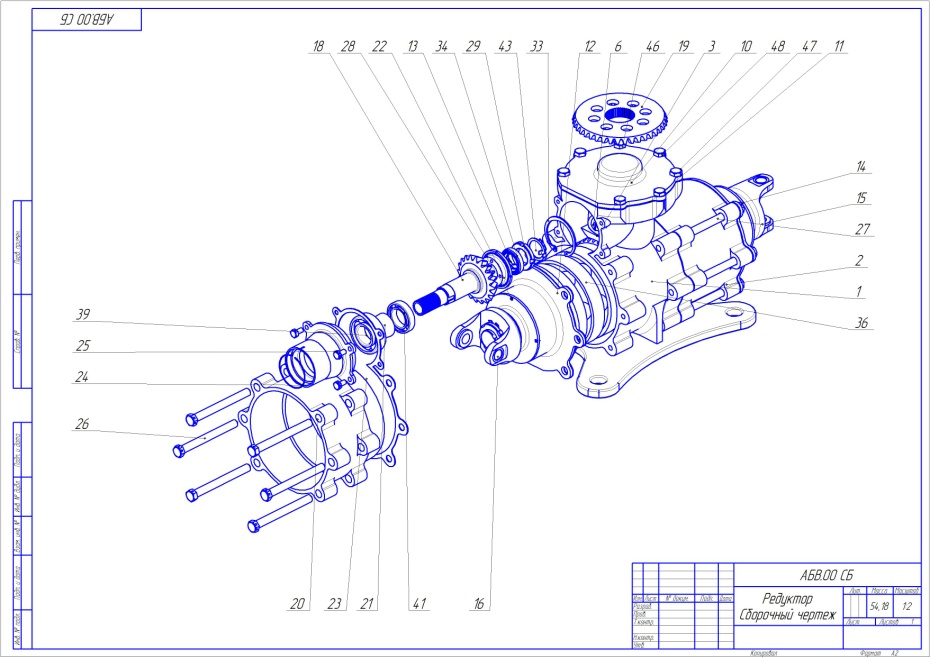 Требования к выполнению задания:1. Требования к проектированию компонентовВсе созданные документы сохраняйте в папке под номером участника.Для проектируемых деталей должна быть определены их наименование, обозначение и материал.Если на выданных чертежах не хватает некоторых размеров, определите их сами по сопрягаемым деталям.2. Требования к сборочным единицамПоложение всех деталей в сборках должно быть полностью определено с помощью сопряжений. У компонента должны оставаться только те степени свободы, которые обусловлены особенностями конструкции.3. Требования к чертежам.Обязательное заполнение следующих граф основной надписи: Обозначение, Наименование, Материал, Масштаб.Указание шероховатости поверхности, отклонений формы, технических требований не регламентируется, но приветствуется. Указание квалитетов и предельных отклонений обязательно лишь для тех размеров, которые специально оговорены в Задании.СХЕМА ОЦЕНКИКритерийСубкритерийКритерийСубкритерийА1Создание электронных моделей деталейА2Создание электронных моделей сборочных единицА3Создание чертежей деталейИтого: Итого: 